METODOS DE APRENDIZAJE DE LECTOESCRITURAMETODOS DE APRENDIZAJE DE LA LECTOESCRITURAPor Hosy OrozcoEl aprendizaje de la lectoescritura es un momento fundamental en la educación. Los libros utilizados para aprender estas dos importantes habilidades (recuerde los clásicos Barbuchín, Pepe y Polita, Victoria, entre otros), enfatizan un determinado método de aprender a leer y escribir. Estos métodos pueden dividirse en sintéticos, analíticos (o globales), y eclécticos cuando combina ambos. Analicemos sus características, ventajas y desventajas, especialmente en contextos de pobreza como Guatemala.I.                    CLASIFICACION DE LOS METODOS DE LECTOESCRITURA1.       Métodos sintéticosLos métodos sintéticos, o ascendentes, parten de la unidad más pequeña a la más compleja, de lo más abstracto para llegar a lo concreto, es decir que se aprenden primero las vocales, para introducir poco a poco las consonantes; se aprende a escribir la letra al mismo tiempo que su lectura; y no suelen enseñarse a edades tempranas, aduciendo que los niños no han adquirido los niveles de abstracción necesarios. Estos métodos pueden subdividirse en tres variantes: alfabéticos, fonéticos y silábicos.Métodos alfabéticos: Se aprenden las letras por su nombre, es decir, “be”, “efe”, etc., tanto en mayúscula como en minúscula. A medida que se conocen varias letras, se va combinando en grupos de 2, 3, 4 y hasta de 5 letras, formando grupos de letras, con o sin sentido, y palabras.Métodos fonéticos: Se aprenden las letras por su sonido, es decir, se aprende la “m” de “miau” (asociado a la imagen de gato), la “s” de “sssssss” (asociado a una serpiente), y se van combinando poco a poco, a medida que el niño las va conociendo.Métodos silábicos: Es parecido a los anteriores, pero en lugar de aprender la letra se aprende la sílaba: “pa” de “papá”, “pe” de “pelo”, siendo la mínima unidad de aprendizaje la sílaba, y no la letra, al menos al inicio. Los métodos silábicos suelen ser complejos, porque el niño debe aprender numerosas reglas para articular cada sílaba, y eso trae consigo numerosos errores.2.       Métodos analíticos o globalesAdemás de los métodos sintéticos o ascendentes para aprender a leer, han surgido otros métodos denominados analíticos, globales o descendentes, porque parten de unidades mayores, concretas, como son las frases o las palabras, para llegar más adelante a las sílabas y palabras que son unidades más pequeñas y abstractas.  En este método, los niños primero aprenden palabras (pelota) asociándolas con imágenes de esa palabra, tratando que comprendan ese concepto y su significado desde su inicio.  Así pues, si un niño pequeño observa una palabra escrita debajo del  dibujo de un oso, asocia de qué palabra se trata, aunque no sepa que las letras son “o”, “s”, y “o”. De esta manera los niños empiezan a leer textos con esas palabras aprendidas, y por deducción van reconociendo después el resto de elementos de la oración, como los artículos o verbos (“la” pelota). Por ello, los maestros que usan este método llenan sus aulas de carteles con imágenes y palabras, y todos los objetos en el aula tienen identificado su nombre, ya que la memoria visual de los niños les permite reconocer letras, hasta frases, con sólo mirar la imagen.La investigación ha demostrado que el método global permite un aprendizaje más natural, porque sigue el proceso que usamos  para aprender el lenguaje, a base de repetir las palabras que continuamente escuchamos; despierta la curiosidad natural de los niños, y permite que se pueda aprender a leer y escribir desde los 3 años, debido a que los niños perciben primero la globalidad de las cosas y luego los detalles. Ejemplos notables son el texto de Maria Victoria Troncoso y Mercedes del Cerro, para niños con síndrome de Down o el texto de Glenn Doman. Aunque el método global tiene estas ventajas, otros estudios han revelado que puede ocasionar algunos problemas de aprendizaje posterior, especialmente en contextos de pobreza, y que analizaré en próximo artículo.II.                  ANALISIS DE LAS DESVENTAJAS DE LOS METODOS DE LECTOESCRITURA1.       Métodos en decliveDe los métodos para el aprendizaje de la lecto-escritura que mencionamos en artículos anteriores, el método alfabético y el método silábico son los menos usados actualmente.El más antiguo de los métodos es el denominado alfabético, por seguir el orden del alfabeto, siendo ya mencionado por Dionisio de Halicarnaso (Grecia siglo IV a.c.) en su libro sobre la composición de la palabra: "Cuando aprendemos a leer, ante todo aprendemos los nombres de las letras, después su forma y después de esto las palabras y sus propiedades, cuando hemos llegado a conocer esto, comenzamos finalmente a leer y escribir sílabas por silaba al principio". Este método fue el usado en las edades antigua, media y moderna. Actualmente es duramente criticado por ir en contra del proceso normal de aprendizaje de los niños,  por producir un aprendizaje muy lento, porque primero se memorizan las letras y luego se combinan; además, por centrarse primero en la forma, nombre y sonido de la letra, se acostumbra a los niños a deletrear, y desatiende lo más importante que es el significado o comprensión de las palabras y la función que tienen las palabras en un texto.El método silábico, por su parte, surge como alternativa a las deficiencias de los métodos alfabético y fonético, y se atribuye a los pedagogos Gedike  y Heinicke (1779), que promovieron el aprendizaje de la lectoescritura enseñando las vocales. Entre las desventajas de este método se señala: aunque se parta de la silabas, el aprendizaje sigue siendo lento; por ser mecánico, también descuida la comprensión; al partir de las sílabas se vuelve un proceso abstracto y artificial, que puede desmotivar al niño y perder su interés en la lectura.Contrario a estos dos, actualmente existe  un fuerte debate sobre la conveniencia de usar los populares métodos globales, métodos fonéticos y/o eclécticos en centros educativos situados en contextos de pobreza.2.       Métodos vigentes en debateEl método silábico de lectoescritura fue sustituido por el método fonético. Atribuido a Blas Pascal, fue desarrollado por Juan Amós Comenio en su libro "El mundo en imágenes"(1658), donde presentó un abecedario ilustrado con  dibujos de personas y animales produciendo sonidos onomatopéyicos (una oveja bala "beeee"). Este método propone aprender las letras por el sonido que las caracteriza y no por su nombre (métodos alfabéticos), o por la palabra clave a la que están asociadas (métodos globales).Entre críticas del método, destacan: por ir de las partes al todo (sintético), y de lo desconocido (sonido) a lo conocido (palabra), difiere del proceso natural de aprendizaje; por atender sonidos y sílabas afecta la comprensión; la repetición de sonidos y unidades vuelve mecánico el proceso de lectura y afecta el gusto por la misma; se dificulta con niños pequeños porque a los 3 o 4 años no se tiene adquirida la conciencia de fonema, unidad de la que parte este método. Por estas críticas, el método fonético fue siendo sustituido por métodos globales. Sin embargo, el método fonético es muy recomendado en el aprendizaje del idioma español, debido a que la mayoría de los fonemas poseen un sonido y favorece mejor la lectura. La experta Helen Abdzi, en su libro sobre neuroeducación en contexto de pobreza, reseña investigaciones que evidencian que estudiantes normales y disléxicos aprenden a leer más rápido con métodos que descomponen las palabras en pequeños segmentos (Foneticos-silábicos). Otro estudio británico de 7 años concluyó que niños que aprenden con este método, estaban 3.5 años delante del desempeño esperado para su edad en lectura de palabras, 1.75 adelante en ortografía y 3.5 meses en comprensión.  Otras investigaciones muestran que este método reduce la brecha cognitiva entre niños de estatus socioeconómico bajo y alto. Existen experiencias correctivas de sus fallosClasificación de los Métodos de Lectura Según Williams Gray (apunte)26/01/2017 por Rodrigo Caamaño BasoaltoAdministradorA continuación, se describe una serie de clasificación referente a la lectura.1.- Métodos que dedican especial atención a los elementos de las palabras y sus sonidos (sintéticos).
Supone que el alumno debe comenzar por aprender bien las letras o sílabas y luego combinarlas gradualmente para formar sílabas, palabras por sí solas con precisión, familiarizándole con la forma y estructura del idioma.
Estos métodos han sido clasificados en:a) Métodos alfabéticos o del deletreo : en que se utiliza el nombre de las letras para poder reconocer y pronunciar las palabras.b) Métodos fónicos : que utilizan los sonidos de las letras para grupos de letras que forman fonografemas.c) Métodos silábicos : que utilizan sonidos de sílabas de frecuente empleo.d) Métodos psicofonético: (adaptación del método silábico) en el que señalan los sonidos de las letras y sílabas comparando palabras.2.- Métodos que dedican especial atención al significado de lo leído (analíticos, globales).
Tienen como punto de partida los elementos semánticos del idioma (palabras, frases y oraciones). Cuando estos elementos son reconocidos como un todo, la atención se dirige a elementos más pequeños cada vez.
Entre estos métodos se encuentran:a) Método de la palabra : las palabras se presentan en un contenido significativo. Se basa en la tesis de que cada palabra tiene una característica mediante la cual puede ser conocida. Una vez aprendida la palabra se analiza a fin de no olvidarla.b) Método de las palabras normales : es una adaptación del método anterior y consiste en la introducción de un limitado número de palabras que incluyen todos los sonidos básicos del idioma en los primeros ejercicios de lectura.c) Método de la frase : se basa en que las frases son más importantes que las palabras y acentúan el significado de los que se lee.d) Método de la oración : considera que la oración es la verdadera unidades lingüística, ya que expresa ideas completas que son las unidades del pensamiento.e) Método del cuento : utiliza una sucesión de oraciones en forma de cuento ya que éste proporciona unidades completas de pensamiento, enseña y captar ideas y preveer.Tendencia Recientes en los Métodos de Enseñanza de la Lectura:Métodos de Tendencia Ecléctica:
Suponen el empleo del análisis y la síntesis, en la selección de palabras, creación y pasajes sencillas cuidadosamente graduados, que los niños analizan comparan y sintetizan en forma más o menos simultánea desde el principio y en tal forma que se familiarizan con los elementos del idioma en el orden desea, mientras van aprendiendo el mecanismo de la lectura.Tendencia de la enseñanza en función del alumno:
Son métodos adoptados a la personalidad del alumno y en función de él. Se dividen en tres grupos:a) Materiales elaborados por especialistas.
b) Materiales elaborados por el alumno y el profesor.
c) Métodos preparados como parte del programa de instrucción integrado.Método Basal:
Requiere que los alumnos sean sometidos a test de inteligencia, aprestamiento y observación por el profesor durante una o dos semanas, si no están en condiciones de iniciar el proceso lector reciben un entrenamiento pre lector que dura entre cinco y seis semanas.Para el inicio de la lectura se confecciona una carta experiencia en la que las frases y oraciones son aportadas por los estudiantes y coordinadas por el profesor, quién las escribe con letra script en el pizarrón, guiando la estructuración de oraciones y haciendo que cada unidad semántica sea leída varias veces .sábado, 3 de mayo de 2014ANÁLISIS DE UN MÉTODO DE LECTOESCRITURA PARA EDUCACIÓN INFANTIL: “MICHO 1”1.      INTRODUCCIÓN:“La lectoescritura es un proceso de aprendizaje que permite interpretar, producir y comprender el mensaje que nos llega a través de un código hecho con signos abstractos y sonidos convencionales” (Usero, 2004)Para saber cuándo un niño ha adquirido la suficiente “madurez” como para iniciarse en los procesos de lectura y escritura, debemos tener en cuenta los siguientes prerrequisitos:     - La regularidad en el trazo (lecto-escritura).·        -  La discriminación de tamaños y formas.·       -   La maduración espacial: lateralidad, arriba y abajo, delante y detrás...·        -  La maduración temporal: sentido del ritmo: reconocer y reproducir diversos ritmos.·        -  La memoria: recordar frases de más breves a más largas.·        -  La amplitud de vocabulario·        -  La articulación: discriminación fonética entre otras. Analizaremos el método de la “Lectura Eficaz” de Bruño, en concreto el libro de “Micho 1”, que se caracteriza por:-          Fase Glósico-motora (Fonemas acompañados de movimiento).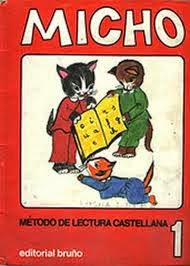 -          Brevedad de los cuentos.-          Acción (este método tiene una cinta con canciones adaptadas)-          Fase animista (tiene dibujos reales pero infantiles)El método Micho se basa en el aprendizaje de la lectoescritura y se desarrolla  a través del método sintético, que trabaja de la síntesis al análisis, de las partes más pequeñas a las mayores por medio de la composición. La parte más pequeña del código es la letra, representación del fonema mental y equivalente escrito al sonido del código oral. Los métodos de base sintética no son significativos y requieren un alto grado de razonamiento simbólico que el niño no posee hasta los 5 años más o menos. Actúan sobre la ruta fonológica y requieren la memorización de elementos que no pueden ser comprendidos.2.      EL MÉTODO “MICHO”:Está basado en el Sistema Onomatopéyico, cuya metodología se basa en el movimiento muscular y el fonema.A través de cuentos que narran diferentes aventuras, se van presentando los diferentes fonemas que componen el abecedario. A cada fonema, se le asocia un movimiento, de tal manera que ayude a los niños a asimilar y recordar con facilidad lo aprendido.Es un método muy visual, con imágenes y letras de diferentes colores. En cada lámina se aprende la correlación entre la letra estudiada, el dibujo y la aventura que corresponde a ese fonema.El dibujo representa gráficamente el movimiento que va asociado a ese fonema: primero se describen los sonidos del fonema junto con las vocales y después con palabras sueltas. A medida que se avanza con el método se van incluyendo más palabras.El tipo de letra elegida es cursiva, para evitar problemas disléxicos (d/b; q/p…). El tamaño de la letra está pensado en función de la adaptación del nervio ocular. El color de las letras se elige con sentido y significado: Cada fonema aparece de un color, para diferenciarlo del resto.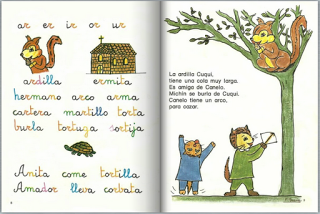 Veamos cómo se plantea el aprendizaje de un fonema en el método “Micho”. Tomando como ejemplo el fonema “F”:Fonema “F”:En la guía didáctica: “Debe  enseñarse de forma dentolabial: apoyando los dientes de la mandíbula superior sobre el labio inferior y expulsando el aire de los pulmones. Se forma un sonido parecido al bufido de un gato.”Se comienza con la lectura de la aventura correspondiente al fonema “F”.Después, los niños observan la lámina correspondiente a esa aventura y contestan de forma oral una serie de cuestiones, como por ejemplo: ¿Qué personajes ves en tu libro? ¿Cómo bufan los gatitos?...Se acompañan también de juegos de vocabulario y pronunciación, diálogos entre los niños, juegos de dramatización y canciones acompañadas de bailes (para reforzar el desarrollo psicomotor).Ejercicios para desarrollar la grafía de la “f”.Ejercicios de matemáticas.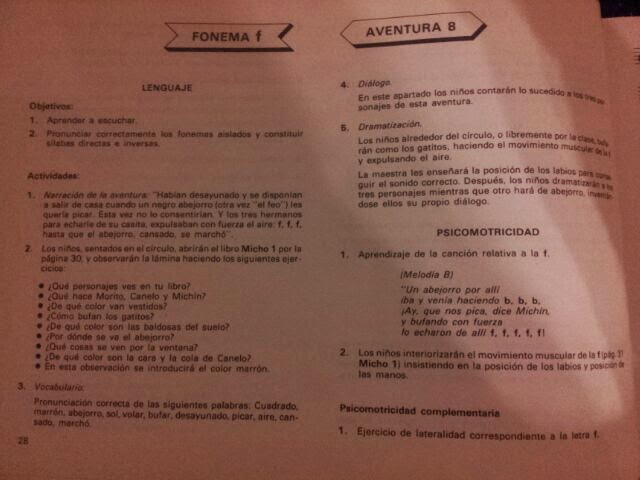 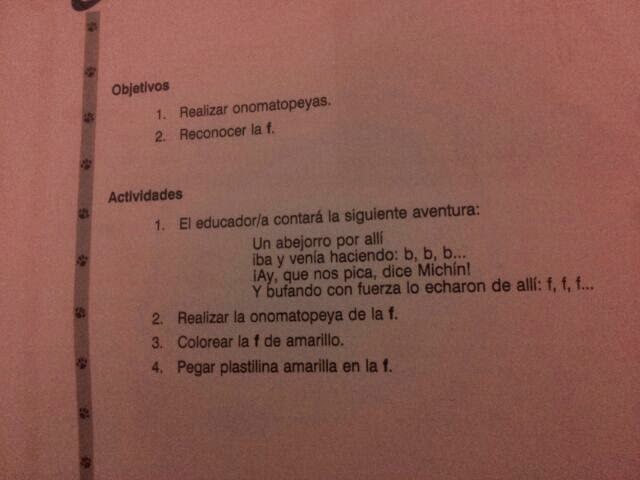 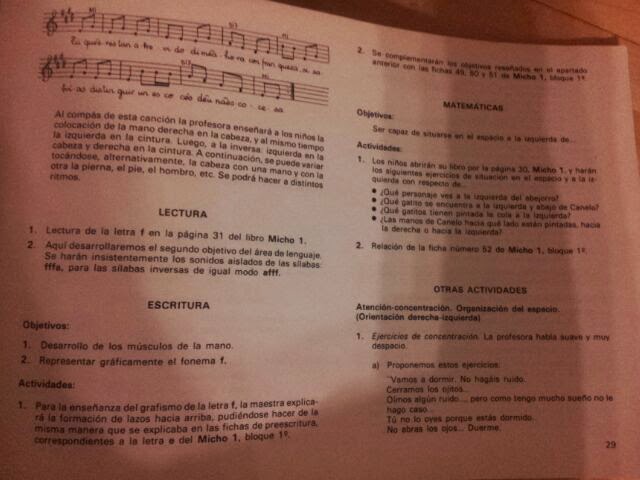 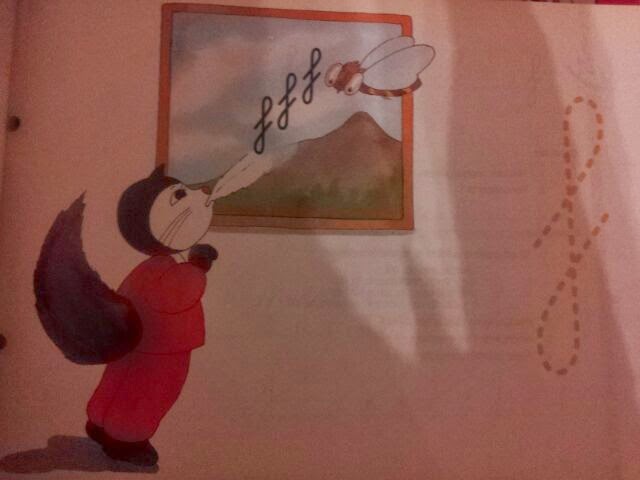 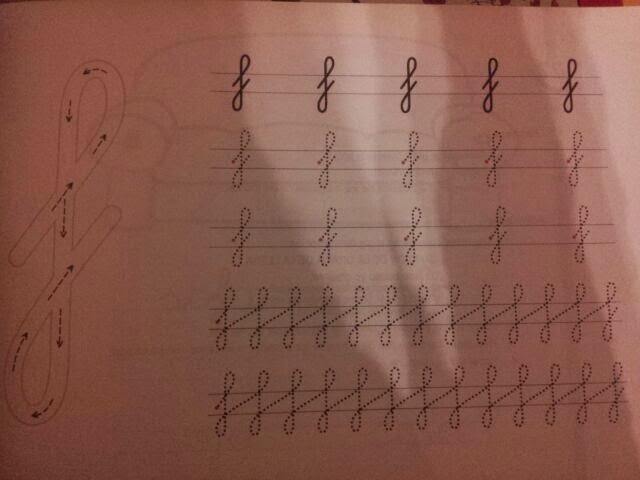 3.      MATERIALES: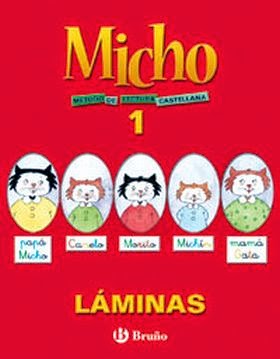 Para el alumno:-          “Micho Método de lectura castellana 1”: Cartilla para que los niños aprendan a leer de forma lúdica, amena y eficaz. Consta de tres grandes secciones que corresponden respectivamente a las fases de: Sensibilización y preparación para la lectura, Aprendizaje lector e Inicio del afianzamiento de la lectura.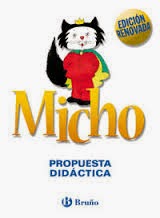 Para el maestro:-          “Micho Propuesta Didáctica”: Dentro de este material encontramos los pasos a seguir para la clara pronunciación de cada fonema. Está dividido en 33 aventuras, de las cuales es un fonema por cada aventura. La brevedad de los cuentos aconseja dar un fonema por cada día. Cada fonema conlleva unos objetivos y actividades.Para el aula:-          “Micho Láminas”: Láminas correspondientes a los fonemas presentados en las cartillas.-          “Micho Canciones de grafismos”: CD con dos canciones por cada letra.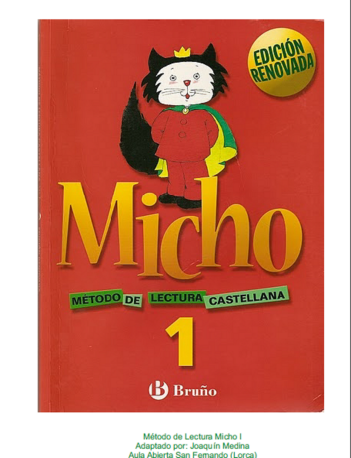 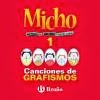 4.      ADECUACIÓN A LOS PROCESOS DE LECTURA Y ESCRITURA TAL Y CÓMO SE DESCRIBEN EN MÓDULO DOCENTE:Tradicionalmente se ha dicho que es a los 6 años, al inicio de la enseñanza obligatoria, cuando el niño debe comenzar el aprendizaje de la lectoescritura, ya que antes de esta edad, no está bien desarrollado el mundo perceptivo de los niños, incluso se puede llegar a provocar dislexia en los neolectores (Esto último no está demostrado). Pero, basándonos en la psicología cognitiva, se defiende la idea que el aprendizaje precoz favorece el desarrollo intelectual del niño y la capacidad de simbolización, a la vez que enriquece su mundo estimular:La Educación Infantil ha dedicado sus esfuerzos al desarrollo de las capacidades sensomotrices, afectivas y sociales de los niños:Por medio de la lectura se desarrolla la educación sensorial: perceptivo visual, (observan el fonema sobre láminas inspiradas en una historia) táctil (sienten las vibraciones del sonido de cada fonema en la garganta) y auditiva (cantan canciones y recitan versos poniendo especial atención en cada fonema).También se desarrolla la motricidad fina a través de la coordinación del ojo-mano pintando por ejemplo el fonema en el aire mientras se canta una canción, luego pintándolo en la arena u otro material, escribiéndolo sobre papel para hacer alguna manualidad, y finalmente escribiéndolo en el libro dedicado a la escritura.Con la educación espacio temporal trabajamos la  lateralidad que se aborda a través de ejercicios de psicomotricidad inducidos por juegos y canciones. El progreso en el lenguaje verbal se aborda a través de la repetición en rimas y canciones, de los ejercicios dramáticos y cuando comentan entre todos las láminas correspondientes a la historia de cada fonema.En cuanto a la escritura a la edad de cuatro años, este método no da importancia a la velocidad del trazo,  es  más importante el aprendizaje de cada fonema y su correcta pronunciación. La educación simbólica y conceptual se introduce a través de los fonemas, y los fonemas se trabajan por medio de la música, la dramatización y el movimiento para que el niño los interiorice.Por lo tanto, no hay nada que se oponga a  un aprendizaje precoz de la lectura, siempre y cuando parta de un buen método global (al menos, identificación y lectura de palabras) que parta de la realidad lingüística y comunicativa del niño, proponiendo siempre estímulos de progreso, superación y enriquecimiento, y abriéndolo a una amplia riqueza temática y estimular que active su inteligencia, su mundo lúdico, su deseo y sus posibilidades de comunicación.El método Micho busca implicar al niño acercándose a su realidad más cercana  expresando en sus aventuras situaciones conocidas por los niños. Las actividades están llenas de sonidos, canciones, y movimiento  que animan y motivan a los niños para lograr un aprendizaje significativo, respetando siempre los ritmos de cada niño en particular.5.      ADECUACIÓN AL MOMENTO EVOLUTIVO DE LOS NIÑOS PARA LOS QUE VA DESTINADO:El método “Micho 1” está planteado para el desarrollo de la lectoescritura  en el  segundo ciclo de Educación Infantil, concretamente para la edad de 4 – 5 años.Según Uta Frith (1985), el aprendizaje lector, consta de tres etapas:-          Etapa Logográfica (4 años): El niño es capaz de acceder al significado de determinadas palabras antes de aprender el código, ya que reconoce la palabra es su ámbito global: su nombre escrito, o el logotipo de alguna marca, por ejemplo “Coca-Cola”.-          Etapa Alfabética (5 años): El niño es capaz de corresponder un fonema con su grafema, y así forma palabras e incluso puede segmentarlas en fonemas y transcribirlos a las letras correspondientes.-          Etapa Ortográfica (6 años): El niño adquiere un vocabulario ortográfico amplio, que le permite leer las palabras de manera global y por lo tanto más rápidamente, sin la necesidad de corresponder cada letra con su sonido.Teniendo en cuenta que la edad de los niños para los que va destinado este método es 4 años, la enseñanza de la lectura debe iniciarse mediante la etapa logográfica, presentando palabras de uso común y de fácil discriminación visual, que permitan al niño un acercamiento a la lectura: el niño comprende el sentido de la lectura y desarrolla la progresión izquierda-derecha.También es necesario trabajar, antes y durante el proceso de enseñanza de las letras, las habilidades de segmentación lingüística:-          Conciencia Léxica (4años): El niño debe tomar conciencia de la existencia de la palabra en la cadena hablada. Para la cual es importante una correcta percepción de los signos visuales.-          Conciencia Silábica (5 años): El niño debe aprender a descomponer las palabras en golpes de voz: sílabas.-          Conciencia Fonológica(6 años): El niño debe ser capaz de segmentar las palabras en sus diferentes fonemas y en el orden correspondiente.En el método Micho, los niños realizan ejercicios de percepción visual, gracias a la observación de las imágenes de cada lámina, por lo que se trabaja el desarrollo de la conciencia léxica. Aunque hace un aprendizaje mucho más complejo a la hora de presentar las palabras para la lectura, (separación de fonemas por colores), ya que trabaja competencias diseñadas para niños de edades más maduras.Con respecto al orden en el desarrollo de la Adquisición de los Fonemas, un niño de 4 años adquiere los sonidos  fricativos y africados [s], [f], [ch], [y], [z]. Los más difíciles de pronunciar son [s][z]. Combinando consonante + vocal + consonante: pla…Sobre la secuencia de aparición de los trazos, a los 4 años ya traza rectas perpendiculares (cruces), rectas con direccionalidad, cuadrados y círculos más perfeccionados. Escribe sus primeras letras.6.      VALIDEZ DEL PROGRESO Y DEL PROCESO SEGUIDO A LO LARGO DEL CUADERNO:Analizamos las condiciones generales y específicas de la actividad lectora que se muestran en el módulo docente, y las comparamos con las del método “Micho 1”:En el método “Micho”  los niños antes de iniciarse en el acto de leer, escuchan un cuento donde destacan los fonemas, sus sonidos, su representación pictórica, e incluso su representación física en movimiento, pintando en el aire o en la arena la grafía, lo cual  les hace interiorizar el significado de los mismos y las palabras que los componen. Antes de iniciarse en la lectoescritura, se analiza y comprende  la imagen del cuento.Dentro del desarrollo de las habilidades lectoras se plantean los siguientes tipos de ejercicios:-          Habilidad visual: El niño comienza aprendiendo a descifrar cada historia y su imagen por medio de ejercicios de perfección visual, la letra de los textos esta cuidada para problemas disléxicos y el tamaño está adaptado al desarrollo del nervio ocular de los niños de 4 años.Las palabras se presentan con los fonemas diferenciados por colores, lo que hace que el niño en su lectura separe las palabras por unidades e impide una lectura global. No se adapta al momento evolutivo de los niños, que deben realizar el aprendizaje de una manera logográfica.-          Desarrollo de la lengua oral y escrita: Este método no trabaja la transformación de oraciones, ortografía, estructuras sintácticas: pretende la interiorización de los fonemas y a partir de su aprendizaje, la ampliación de vocabulario.-          Actividades de comprensión: Refuerza los nuevos aprendizajes aprendidos con canciones, movimiento y con ejercicios de psicomotricidad-          Actividades para desarrollar la memoria a corto y a largo plazo: Repasar en la escritura los fonemas punteados o imitar con perfección el sonido suave de la “s”  son ejercicios que fomentan la memoria a corto plazo. Por otro lado distinguir entre concepto de abierto o cerrado, escenificar una aventura o aprender una canción suponen un aprendizaje a largo plazo.La metodología elegida, pretende que el niño comprenda desde diferentes ámbitos los fonemas. Sin embargo  en este caso al leer una palabra nos encontramos con que ésta tiene cada letra de un color, por lo que subdivide la palabra dando prioridad a la distinción de cada grafía y no a la de la palabra en sí.  Presentando a los niños unidades mayores que la sílaba, abrimos su campo visual,  adaptando los movimientos oculares para conseguir una mayor extensión en cada fijación  y una mayor rapidez en las combinaciones de letras y silabas.Por estos motivos creemos que sería más adecuado un aprendizaje basado en un método mixto o global, teniendo en cuenta que el desarrollo de la lectoescritura en los niños de 4 años se inicia de forma logográfica:- El método global trabaja el análisis de los elementos desde los mayores a los menores. Siempre parten de elementos lingüísticos significativos y utilizan la memorización y la asociación para conseguir la asimilación. El contexto y la motivación favorecen el aprendizaje.  Se centra en el interés del niño, la globalización y la percepción visual.- El método mixto utiliza elementos y técnicas de los métodos analíticos y de los sintéticos. Tratan de acercarse más aún a los intereses del niño y respetar sus procesos de aprendizaje. Son métodos que requieren mucho trabajo por parte del profesor y el desarrollo de la motivación en el niño. Parten de elementos significativos y van continuamente del análisis a la síntesis y de la síntesis al análisis.7.      VALORACIÓN PERSONAL:Este método tiene gran variedad de actividades que cuidan que el desarrollo del niño sea completo: desarrollo de las capacidades sensoriales, motrices, de memoria a corto y a largo plazo, que se enseñan en paralelo a la fonética y la lectoescritura.Nos gusta mucho la forma que tienen de empezar cada nuevo aprendizaje, no hay nada mejor que una buena motivación para que los niños se diviertan aprendiendo. Cuando hay motivación, hay interés: el interés despierta las ganas por la lectura. Debemos conseguir una continuidad en la práctica de ésta, ya que es  un factor muy importante, pues no basta con que las influencias en el desarrollo de la lectoescritura sean tempranas, sino también estables y duraderas.Abarca no sólo las competencias básicas de la lectura, sino que también se ocupa de temas como el desarrollo psicomotor, que tan importante es para el correcto progreso del niño a lo largo de su vida.El método “Micho”, cuida respetar los ritmos de los niños: no pretende ocupar demasiado tiempo con cada fonema, de esa manera evita crear un sentimiento de monotonía en el proceso de la lectura, y hace agradable el aprendizaje entre sus aventuras llenas de cuestiones, canciones y movimiento.Otra característica muy importante es que tiene en cuenta posibles problemas de desarrollo visual como puede ser dislexia o lateralidad cruzada.Por otro lado, también tiene una serie de carencias:Parte de lo individual a lo global: primero se presenta el fonema, después se une con las vocales, luego se van presentando palabras que contengan ese fonema y finalmente se forman frases, de tal modo que el niño amplía poco a poco su campo visual y su capacidad de velocidad lectora.Echamos en falta que esta metodología describiese la importancia del juego libre en la infancia, pues muchos de los ejercicios planteados en el método son resueltos libremente por los niños, cuando juegan a participar en esa vida que todos los de su alrededor esperamos que vivan. En su tiempo libre son capaces de inventar canciones, de escalar un árbol, de hacer una obra de teatro. En definitiva, nos gustaría que los niños fuesen un poco más protagonistas de sus propios logros, ya que en el fondo son los que más nos sorprenden.Nos damos cuenta de la importancia que tiene conocer los diferentes métodos de aplicación de la lectoescritura. De esta manera, podemos recoger las virtudes de cada método, y desechar aquellas que no creemos óptimas para nuestra enseñanza-aprendizaje.Cada educador según las condiciones de los alumnos, la clase, el medio ambiente y sus propias condiciones pedagógicas podrá llevar a efecto toda clase de innovaciones y cambios según su propia experiencia y creatividadEl método fonético-analítico-sintético-comunicativoEnviado por JOSÉ LUIS DARIAS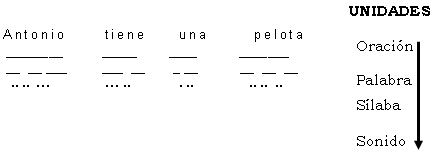 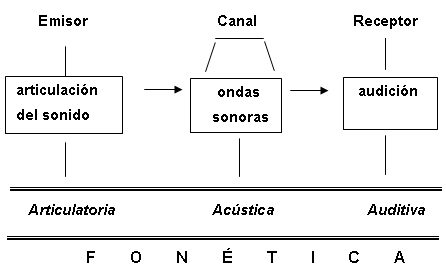 